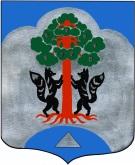 АДМИНИСТРАЦИЯМО СОСНОВСКОЕ СЕЛЬСКОЕ ПОСЕЛЕНИЕМО ПРИОЗЕРСКИЙ МУНИЦПАЛЬНЫЙ РАЙОН                                                    ЛЕНИНГРАДСКОЙ ОБЛАСТИПОСТАНОВЛЕНИЕот 19 сентября  2014 года    № 472	На основании письма комитета по тарифам и ценовой политике правительства Ленинградской области и во исполнение  ч. 4 ст. 10  Федерального закона от 21.07.2005 года № 115-ФЗ «О концессионных соглашениях»,  администрация Сосновского  сельского поселения   ПОСТАНОВЛЯЕТ:1. Отменить открытый конкурс на право заключения концессионного соглашения в отношении объектов  холодного водоснабжения и водоотведения на территории муниципального образования Сосновское сельское поселение.2. Разместить на официальном сайте извещение об отмене  проведения открытого конкурса на  право заключения концессионного соглашения в отношении объектов  водоснабжения и водоотведения на территории муниципального образования Сосновское сельское поселение администрацию Сосновского сельского поселения.3. Контроль за исполнением  настоящего постановления оставляю за собой.Глава администрации								 МО Сосновское сельское поселение                                                     А.Н. Соклаков          Согласовано:         Дроботенко Н.Н.         Гермонина Н.Н.Об отмене открытого конкурса на право заключения концессионного соглашения в отношении объектов  холодного водоснабжения и водоотведения на территории муниципального образования Сосновское сельское поселение  МО Приозерского муниципального района Ленинградской области.